SUKUMAR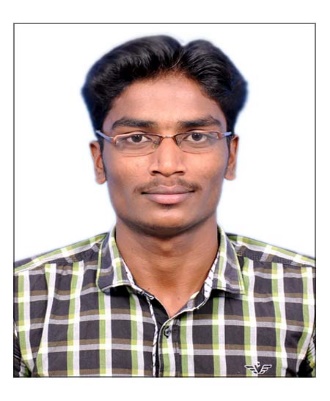 SUKUMAR.348672@2freemail.com 						OBJECTIVE:	Ability to work in the challenging environmental to expose my skills for the successes of your esteemed organization and can work in collaborative group in professional and ethical fashion.EDUCATIONAL QUALIFICATIONS:EXPERIENCE IN SOFTWARES:AUTOCADSAPWORK EXPERIENCE :COMPANY			: BHARAT ELECTRONICS Ltd., Chennai,IndiaPRESENT DESIGNATION      : Contract Engineer On Contract BasisDEPARTMENT		: Material Management (purchase – procurement-stores)PERIOD			: 2nd July2014 to 31st Jan 2017(Two and Half years)During My Working Period, I Was Trained In Material Management Activities Like:Accessing - Material Management (MM) Module in following areas.Ability to understand purchasing and procurement methods & procedures.Identifying suppliers for Approved products as per Manufacturer (MPN) List.Review requisitions and identify source of supply.Select contract / supplier to fill requisition in accordance with approved purchasing strategies.Preparing price comparison statement and Purchase Orders.Manage transactional interaction with suppliers, work with buyer group and supplier to resolve supplier claims, invoice discrepancies, damaged/return goods & ship date issues.Maintain the vendor master records/update/new vendor setup.Preparation of Purchase proposal for Management Approval for Purchase Orders. Preparation of Document & Reports in Microsoft Word & Excel.Maintaining product / Item-wise approved Vendor List.Working Experience in Online Procurement through  (Supplier Relationship Management through the Web Portal established by BEL).Preparation of Purchase related documents and Proposal through FLM (File Life Cycle Management).Preparations of ‘Consignment Receipts Report (CRR) & Goods Receipt (GR) for             inland items. Receipts of Inland &Foreign Materials.       Preparation of ‘Logistics Invoice Verifications’ (LIV) &’Goods Receipt’ (GR) For Foreign item. Forwarding all invoices with respect Document to Finance for payment to vendor.CENVAT Updating in SAP Modules as per percentage availed in the Invoice Copy For inland &foreign items.ACADEMIC PROJECT:	Design & analysis of Shell & Tube Heat Exchanger Using HTRI, at Bharat Heavy Ele. Ltd,Trichy.AREA OF INTRESTMATERIAL MANAGEMENTPRODUCTIONQUALITYACHIEVEMENTAttend Workshop about IC Engine at CIT, Coimbatore.Attend Workshop about NDT at CIT, Coimbatore.PERSONAL STRENGTHS:	Leadership.	Quick learner.	Smart worker.PERSONAL DETAILS:DATE OF BIRTH           :  26.05.93MOTHER TONGUE       :  TAMILMARITAL STATUS       :   SINGLE LANGUAGES KNOWN :  ENGLISH,TAMILHOBBIES                         :  PLAYING CHESS & CARROM, WATCHING TV.VISA TYPE		      :  VISIT VISADECLARATION:I hereby declare that the above furnished details are true to the best of my knowledge.CourseInstitutionBoard/UniversityPercentageYear of passingB.E MechanicalShivani Engineering College, Trichy.Anna university- Chennai66%2014HSCPunitha Arockiya Annai Hr.Sec.School, Punalvasal. State board67%201010thPunitha Arockiya Annai Hr.Sec.School, Punalvasal.State board61%2008